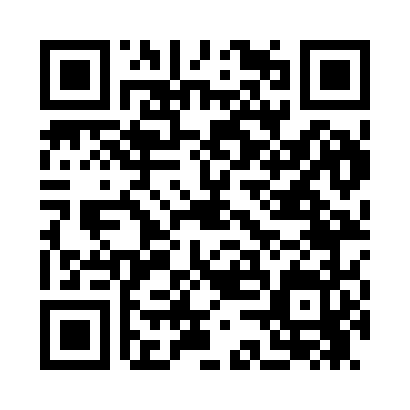 Prayer times for Black Lick, Pennsylvania, USAMon 1 Jul 2024 - Wed 31 Jul 2024High Latitude Method: Angle Based RulePrayer Calculation Method: Islamic Society of North AmericaAsar Calculation Method: ShafiPrayer times provided by https://www.salahtimes.comDateDayFajrSunriseDhuhrAsrMaghribIsha1Mon4:125:501:215:208:5110:292Tue4:135:511:215:208:5110:293Wed4:145:521:215:208:5110:284Thu4:145:521:215:218:5010:285Fri4:155:531:225:218:5010:276Sat4:165:531:225:218:5010:277Sun4:175:541:225:218:5010:268Mon4:185:551:225:218:4910:269Tue4:195:551:225:218:4910:2510Wed4:205:561:225:218:4810:2411Thu4:215:571:225:218:4810:2412Fri4:225:571:235:218:4710:2313Sat4:235:581:235:218:4710:2214Sun4:245:591:235:218:4610:2115Mon4:256:001:235:218:4610:2016Tue4:266:001:235:218:4510:1917Wed4:276:011:235:218:4410:1818Thu4:296:021:235:218:4410:1719Fri4:306:031:235:208:4310:1620Sat4:316:041:235:208:4210:1521Sun4:326:051:235:208:4210:1422Mon4:336:061:235:208:4110:1323Tue4:356:061:235:208:4010:1124Wed4:366:071:235:208:3910:1025Thu4:376:081:235:198:3810:0926Fri4:396:091:235:198:3710:0727Sat4:406:101:235:198:3610:0628Sun4:416:111:235:198:3510:0529Mon4:426:121:235:188:3410:0330Tue4:446:131:235:188:3310:0231Wed4:456:141:235:188:3210:01